ФЕДЕРАЦІЯ СПОРТИВНОГО ТАНЦЮ СХІДНОЇ ЄВРОПИ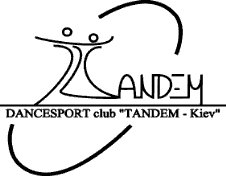 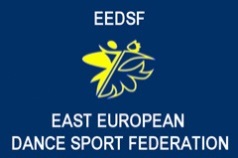 ВСЕУКРАЇНСЬКА  ГРОМАДСЬКА ОРГАНІЗАЦІЯ «ЛФСТ»1/2  Road to BlackpoolДата проведения: 29 ноябряМесто проведения:  г.Киев, ул. Пугачева 10,  м.Лукьяновка, дорогожичи СУДЕЙСКАЯ  КОЛЛЕГИЯ:  судьи соответствующих категорий любых танцевальных организаций.                                                Категории участвующие в программе «Road to Blackpool»  оцениваются приглашенным судейством.  ЗАЯВКИ:  на участие в соревнованиях в ИНТЕРНЕТ ФОРМАТЕ принимаются до 27.11.2014                    Адрес для on-line регистрации: http://www.tancmir.com РЕГИСТРАЦИЯ:  для киевских пар ЖЕЛАТЕЛЬНА  по адресу проведения турнира 28.11.2014 с 11.00-19.00                                Окончание регистрации в день соревнования за 1 час до начала отделения.  НАГРАЖДЕНИЕ:  призовые места - медали, дипломы                                 Финалисты - дипломы                                 Победители  кат. «Кубок»  - кубки,  медали,  дипломы                                 Кат. «Школа» делятся на бронзовый,  серебряный, золотой финалы.БЛАГОТВОРИТЕЛЬНЫЕ ВЗНОСЫ:  100 грн. (Школа,);  130 грн.(Н,Е, Д);  150 грн.(С, RisingStar, Rtg., Pro-Am);  50 грн.(Сеньоры)                                                                  с человека за программу!ВХОДНЫЕ БИЛЕТЫ:  80 грн.ЗАКАЗ СТОЛИКОВ:  по номеру:  + 38 098 700 79 45 (Анастасия) . УСЛОВИЯ ДЛЯ ТРЕНЕРОВ:   проезд иногородним тренерам оплачивается в размере 50%                                                     Тренерам предоставившим 10 и более участий особые условия!«О программе «Road toBlackpool»По итогам 2х турниров серии «Road to Blackpool» лучшая пара из категорий:Мол 1; Мол 2; Взр.; Pro-Am традиционно награждается бесплатной поездкой на Блэкпульский фестиваль танца.Подробная информация о системе подсчета http://roadtoblackpool.com/about.html2е МЕСТО - 2 500 грн.,  3е МЕСТО - 2 000 грн., 4е МЕСТО - 1 000 грн., 5е МЕСТО - 1 000 грн., 6е МЕСТО - 1 000 грн.Организаторы:Президент Киевского областного отделения ВОО «ЛФСТ» Горовецкий АлександрВице-президент  Киевского  областного  отделения  ВОО «ЛФСТ»  Осадчая Анастасиямоб. +38 098 700 79 45, e-mail : road_to_blackpool@ukr.net, www.roadtoblackpool.com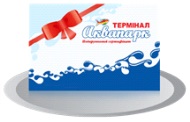 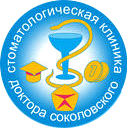 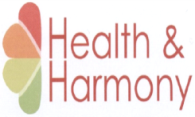 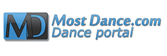 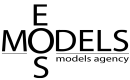 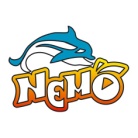 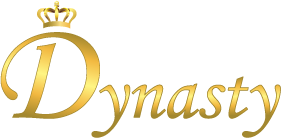 КатегорияКатегорияВозраст1отделение2отделение3отделение4 отделениеКатегорияКатегорияВозраст10.00/10.3013.30/14.0016.00/16.3018.30/19.001БейбиШкола4-5W,Ch2Бейби СолоШкола4-5 W,Ch3ДетиШкола6-7 W,Ch4ДетиСолоШкола6-7 W,Ch5ДетиН  КУБОК6-7W, Q, Ch, J6ДетиСолоН  КУБОК6-7 W, Q, Ch, J7Юв 1Школа8-9 W,Ch8Юв 1 СолоШкола8-9 W,Ch9Юв 1Н  КУБОК8-9 W, Q, Ch, J10Юв 1 СолоН  КУБОК8-9 W, Q, Ch, J11Юв 1 Д  КУБОК8-94St;  4Lat12Юв 2 Школа10-11 W,Ch13Юв 2 СолоШкола10-11 W,Ch14Юв 2Н  КУБОК10-11 W, Q, Ch, J15Юв 2 СолоН  КУБОК10-11 W, Q, Ch, J16Юв 1+2Е  КУБОК8-11 3St;  3Lat17Юв 1+2 СолоЕ  КУБОК8-11 3St;  3Lat 18Юв 1+2 СолоД  КУБОК8-114St;  4Lat19Юн 1+2 СолоШкола12-15 W,Ch20Юн 1+2 Н  КУБОК12-15 W, Q, Ch, J21Юн 1+2 СолоН  КУБОК12-15 W, Q, Ch, J22Юн 1+2Е  КУБОК12-13 3St; 3Lat23Юн 1+2  СолоЕ  КУБОК12-133St;  3Lat24Юн 1+2Д  КУБОК12-134St; 4Lat25Юн 1+2  СолоД  КУБОК12-134St; 4Lat26Юн 1+2С  КУБОК12-13St; Lat27Юн 1+2 СолоС  КУБОК12-13St; Lat28Мол.+Взр.Д  КУБОК16-354St;  4Lat29Мол.1RisingStar16-18St;  Lat30Мол.116-18St;  Lat31Мол.2Rising Star19-21St;  Lat32Мол.219-21St;  Lat33Взр. Rising Star22-35St;  Lat34Взр.22-35St;  Lat35Pro-Am4St;  4Lat36СеньорыКУБОК35истарше4St;  4Lat